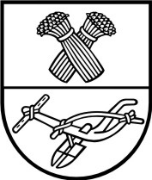 			ProjektasPANEVĖŽIO RAJONO SAVIVALDYBĖS TARYBA SPRENDIMASDĖL KELEIVIŲ VEŽIMO REGULIARIAIS REISAIS VIETINIO SUSISIEKIMO MARŠRUTAIS TARIFO NUSTATYMO2018 m. sausio     d. Nr. T-Panevėžys  	Vadovaudamasi Lietuvos Respublikos vietos savivaldos įstatymo 16 straipsnio 2 dalies 
37 punktu, 18 straipsnio 1 dalimi, Lietuvos Respublikos kelių transporto kodekso 16 straipsnio 
2 dalimi bei atsižvelgdama į privačių vežėjų asociacijos „Aukštaitijos ekipažas“ 2018-01-04 raštą, Savivaldybės taryba  n u s p r e n d ž i a:	1. Nustatyti keleivių vežimo reguliariais reisais vietinio susisiekimo maršrutais tarifą – 
0,095 Eur be PVM už vieną keleivio kilometrą. 	2. Pripažinti netekusiu galios Savivaldybės tarybos 2016 m. lapkričio 17 d. sprendimą 
Nr. T-178 „Dėl keleivių vežimo reguliariais reisais vietinio (priemiestinio) susisiekimo maršrutais tarifo nustatymo“.3. Sprendimas įsigalioja 2018 m. vasario 1 d.Šis sprendimas gali būti skundžiamas Lietuvos Respublikos administracinių bylų teisenos įstatymo nustatyta tvarka. Neringa Kraujalienė2018-01-08PANEVĖŽIO RAJONO SAVIVALDYBĖS ADMINISTRACIJOS EKONOMIKOS IR TURTO VALDYMO SKYRIUSPanevėžio rajono savivaldybės tarybaiAIŠKINAMASIS RAŠTAS DĖL SPRENDIMO „DĖL KELEIVIŲ VEŽIMO REGULIARIAIS REISAIS VIETINIO SUSISIEKIMO MARŠRUTAIS TARIFO NUSTATYMO“ PROJEKTO2018 m. sausio 8 d.Panevėžys	Projekto rengimą paskatinusios priežastys. 	Lietuvos Respublikos kelių transporto kodekso 16 straipsnio 2 dalyje numatyta, kad ne rečiau kaip kartą per metus savivaldybės taryba turi peržiūrėti ir nustatyti keleivių vežimo reguliariais reisais    vietinio susisiekimo maršrutais tarifo dydį. Nuostolių, patirtų vykdant keleivinio kelių transporto viešųjų paslaugų įsipareigojimus, kompensacijos apskaičiavimo tvarkos aprašo, patvirtinto Lietuvos Respublikos susisiekimo ministro 2010 m. liepos 20 d. įsakymu Nr. 3-457, 4 punkte numatyta, kad vežėjų patirti nuostoliai, susidarantys dėl savivaldybių tarybų nustatytų keleivių vežimo reguliariais reisais vietinio susisiekimo maršrutais nepakankamo dydžio tarifų, kompensuojami iš savivaldybės biudžetuose tam tikslui numatytų lėšų. Be to, buvo gautas privačių vežėjų asociacijos „Aukštaitijos ekipažas“ 2018-01-04 raštas „Dėl tarifo dydžio nustatymo“.	Projekto rengimo esmė ir tikslai	Šiuo metu galiojantis tarifas nustatytas Savivaldybės tarybos 2016 m. lapkričio 17 d. sprendimu Nr. T-178 − 0,075 Eur be PVM už vieną keleivio kilometrą. Keleivių vežimo reguliariais reisais vietinio susisiekimo maršrutais tarifas nebuvo keistas nuo 2013 m. sausio 1 d. (2013−2016 m. buvo 0,07 Eur be PVM).	Šiuo sprendimo projektu siūloma keleivių vežimo reguliariais reisais vietinio susisiekimo maršrutais tarifą didinti 2 ct  ir nustatyti 0,095 Eur be PVM už vieną nuvažiuotą keleivio kilometrą. Įsigaliotų 2018 m. vasario 1 d.  	Pagrindinės priežastys, turinčios įtakos projekte teikiamam tarifui, −  didėjanti minimali mėnesio alga, brangstantis transporto priemonių draudimas, augančios transporto priemonių techninio aptarnavimo-remonto paslaugų kainos.  Tarifų paskaičiavimai atlikti remiantis UAB „Panevėžio autobusų parkas“ ir privačių vežėjų asociacijos „Aukštaitijos ekipažas“ prognozuojamais veiklos rodikliais: gaunamomis pajamomis, veiklos sąnaudomis, keleivių srautu.	Pagrindiniai 2016 m. ir 2017 m. UAB „Panevėžio autobusų parkas“ keleivių vežimo veiklos rodikliai:Privačių vežėjų asociacijos „Aukštaitijos ekipažas”  (5 privačių vežėjų: B. Zarosnskio firmos „Zimbravos“ transportas, UAB „Keletra“, UAB „Autovelda“, UAB „Autoalbra“, UAB „Milinauta“ keleivių vežimo veiklos rodikliai.:Pridedami du priedai.Kitose savivaldybėse vietinio (priemiestinio) susisiekimo maršrutuose taikomi šie tarifai:	Galimos neigiamos pasekmės priėmus projektą, kokių priemonių reikėtų imtis, kad tokių pasekmių būtų išvengta.Neigiamų pasekmių nenumatoma. 	Kokius galiojančius teisės aktus būtina pakeisti ar panaikinti, priėmus teikiamą projektą. 	Nereikia.	Reikiami paskaičiavimai, išlaidų sąmatos bei finansavimo šaltiniai, reikalingi sprendimui įgyvendinti.	Padidėtų išlaidų (negautų pajamų) dėl keleiviams suteiktų važiavimo vietinio reguliaraus susisiekimo autobusais lengvatų kompensavimo dydis. 2017 m. vežėjų kompensacijoms skirta                     356 tūkst. Eur, iš jų 31 tūkst. Eur nuostolingiems maršrutams kompensuoti.Vyr. specialistė								Neringa KraujalienėINFORMACIJA APIE MARŠRUTUSPASVALIO KRYPTIS1. Panevėžys−Adomava per Puodžiūnus2. Panevėžys−Puodžiūnai per Adomavą 3. Panevėžys−Pasvalys 4. Panevėžys−Šeškai 5. Panevėžys−Juodlieknis per Paįstrį 6. Panevėžys−Gegužinė per Paįstrį 7. Panevėžys−Adomava per Juodlieknį, PuodžiūnusPreliminari metinė rida 168 770 km	PAVAŠUOKIŲ KRYPTIS1. Panevėžys−Pavašuokiai 2. Panevėžys–Trakiškis Preliminari  metinė rida  – 79 330 km.	PUŠALOTO KRYPTIS1. Panevėžys–Mikoliškis2. Panevėžys−Pušalotas 3. Panevėžys–Ąžuolų alėja (kolektyviniai sodai „Ekranas II“)4. Panevėžys−kolektyviniai sodai „Šilas“5. Panevėžys−kolektyviniai sodai „Pakuodžiupiai“6. Panevėžys−JoniškėlisPreliminari metinė rida − 219 671 kmUPYTĖS KRYPTIS1. Panevėžys–Žibartoniai 2. Panevėžys−Ėriškiai3. Panevėžys–Krekenava4. Panevėžys−Linkaučiai5. Panevėžys−Paciūnėliai Preliminari metinė rida − 324 716 kmJOTAINIŲ-MAŽENIŲ KRYPTIS1. Panevėžys–Maženiai 2. Panevėžys−Mikėnai per Jotainius3. Panevėžys–Velžys II 4. Panevėžys−Alantės per Maženius5. Panevėžys−Mikėnai per Jotainius, Ramygalą 6. Panevėžys−JotainiaiPreliminari metinė rida −252 746 kmRAGUVOS-TROŠKŪNŲ KRYPTIS             1. Panevėžys-Raguva             2.  Panevėžys-Miežiškiai             3. Panevėžys-Nevėžis             4. Panevėžys-Šilai             5. Panevėys-Anykščiai per Surdegį             6. Panevėžys-Anykščiai per Juostininkus              7. Panevėžys-Raguvėlės Girininkija             8. Panevėžys-LiūdynėPreliminari metinė rida – 418 493 kmNAUJAMIESČIO KRYPTIS1. Panevėžys-Vadaktėliai per Naujamiestį2. Panevėžys–Vadaktėliai per Liberiškį, Naujamiestį3. Panevėžys–Naujamiestis4. Panevėžys–Liberiškis5. Panevėžys–Sidabravas per Naujamiestį6. Panevėžys–Baisiogala per Sidabravą, Naujamiestį7. Panevėžys–BerniūnaiPreliminari metinė rida – 260 545 kmSMILGIŲ KRYPTIS1. Panevėžys–Smilgiai2. Panevėžys–Smilgiai per Sujetus3. Panevėžys–Gustonys4. Panevėžys–Naudvaris per Gustonis5. Panevėžys–Pazukai6. Panevėžys–DaukniūnaiPreliminari metinė rida  - 198 092 kmRAMYGALOS KRYPTIS1. Panevėžys–Šilaičių kapinės2. Panevėžys–Uliūnai3. Panevėžys–Žižmiai 4. Panevėžys–Pašiliai per Ramygalą5. Panevėžys–RamygalaPreliminari metinė rida −71.000 km VABALNINKO-SUBAČIAUS KRYPTIS1. Panevėžys–kolektyviniai sodai „Kaubariškis"2. Panevėžys–Gelažiai3. Panevėžys–Paliūniškis4. Panevėžys–SodeliaiPreliminari metinė rida – 109.000 kmINFORMACIJA APIE PERVEŽTŲ KELEIVIŲ SKAIČIŲ VIETINIO (PRIEMIESTINIO) SUSISIEKIMO MARŠRUTUOSE2016 – 2017 M.			________________________________________________________________Eil. Nr.Sąnaudų straipsniaiMato vnt.2016 m.2017 m.                  projektas1. Pajamostūkst. Eur.112,2114,02.Sąnaudos iš visotūkst. Eur112,1116,0 2.1.Tiesioginės sąnaudos iš visotūkst. Eur85,989,982.1.1.tiesioginio darbo sąnaudostūkst. Eur37,839,672.1.2.soc. draudimo įmokostūkst. Eur11,612,142.1.3.degalaitūkst. Eur22,223,422.1.4.tepalaitūkst. Eur0,20,332.1.5.padangostūkst. Eur1,00,872.1.6.atsarginės dalystūkst. Eur4,44,232.1.7.transporto nusid sąnaudostūkst. Eur7,87,912.1.8.kitos tiesioginės sąnaudostūkst. Eur0,91,412.2.Netiesioginės sąnaudos iš visotūkst. Eur26,226,022.2.1.Atlyginimai (tarn.rem.)tūkst. Eur14,0314,432.2.2.socialinis draudimastūkst. Eur4,334,502.2.3.mokesčiai (kelių)tūkst. Eur0,970,872.2.4.ilgalaikio turto nusidėvėjimastūkst. Eur2,001,412.2.5.kitos netiesioginės sąnaudostūkst. Eur4,874,813.Ridatūkst. km180,2171,444.SavikainaEur0,6220,6775.Pervežta keleiviųtūkst.92,793,96.Keleivių kmtūkst. 125312097.Reikalingas tarifas 2:6Eur0,0890,095Eil. Nr.Sąnaudų straipsniaiMato vnt.2016 m.2017 m.                  projektas2018 m.prognozė1.Pajamostūkst. Eur.640,5647,7759,62.Sąnaudos iš visotūkst. Eur595,6634,8 759,62.1.Tiesioginės sąnaudos iš visotūkst. Eur549,4595,6714,42.1.1.tiesioginio darbo sąnaudostūkst. Eur143,2161,9183,12.1.2.soc. draudimo įmokostūkst. Eur44,751,056,72.1.3.degalaitūkst. Eur215,7226,8264,42.1.4.atsarginės dalystūkst. Eur74,783,6108,32.1.5.Remontastūkst. Eur31,232,251,92.1.6.Amortizacija nusidėvėjimastūkst. Eur17,818,319,22.1.7.kitos tiesioginės sąnaudostūkst. Eur22,121,830,82.2.Netiesioginės sąnaudos iš visotūkst. Eur46,239,245,23.Pelnas, nuostolistūkst. Eur52,612,904.Ridatūkst. km1643,91613,616885.Pervežta keleiviųtūkst.548,7539,2518,16.Keleivių km.tūkst.9149,98630,679967.SavikainaEur.0,360,390,458.Faktinis tarifasEur.0,070,0750,095Eil. Nr.SavivaldybėKeleivių vežimo reguliariais reisais vietinio (priemiestinio) susisiekimo maršrutais tarifas Eur, be PVM1.Radviliškio rajono0,0922.Utenos rajono0,10 3.Anykčių rajono0,08 4.Jonavos rajono0,08 5.Pasvalio rajono0,10 6.Biržų rajono0,10 7.Rokiškio rajono0,108.Alytaus rajono0,089.Kupiškio rajono0,08 10.Klaipėdos rajono0,09Įmonės pavadinimas                                                                    keleivių skaičius2016m.2017 m.Uždaroji akcinė bendrovė „Autovelda“ (Jotainių-Maženių kr.)viso:9457090960t. skaičiuje su 50% nuolaida2955630274t. skaičiuje 80% nuolaida1430318375Keleivių sk. (su 50℅ +80% nuolaida) sudaro43859 (46%)48649 (53%)UAB „Autoalbra“ (Raguvos-Troškūnų kr.)viso:9934095445t. skaičiuje su 50% nuolaida3156529245t. skaičiuje 80% nuolaida1677716802Keleivių sk. (su 50% +80% nuolaida) sudaro)48342 (48%)46047 (48%)UAB „Panevėžio autobusų parkas“ (Ramygalos kr).viso:4692847202t. skaičiuje su 50% nuolaida2001319827t. skaičiuje 80% nuolaida54245680Keleivių sk. (su 50%+80% nuolaida) sudaro)25437 (54%)25507 (54%)UAB „Panevėžio autobusų parkas“ (Vabalninko-Subačiaus kr.)viso:4581046762t. skaičiuje su 50% nuolaida2063321298t. skaičiuje 80% nuolaida49705133Keleivių sk. (su 50%+80% nuolaida) sudaro)25603 (56%)26431 (56%)UAB „Panevėžio autobusų parkas“ (Pasvalio kr.)viso:5839157374t. skaičiuje su 50% nuolaida2224420436t. skaičiuje 80%nuolaida48184513Keleivių sk. (su 50%+80% nuolaida) sudaro)27062 (46%)24949 (43%)B. Zaronskio firma „Zimbravos“ transportas (Upytės kr.)viso:6945866586t. skaičiuje su 50% nuolaida2538323623t. skaičiuje 80% nuolaida1726814127Keleivių sk. (su 50%+80% nuolaida) sudaro)42651 (61%)37750 (56%)B. Zaronskio firma „Zimbravos“ transportas (Pušaloto kr.)viso:9354991294t. skaičiuje su 50% nuolaida3357033078t. skaičiuje 80% nuolaida2045219521Keleivių sk. (su 50%+80% nuolaida) sudaro)54022 (57%)52599 (57%)UAB „Keletra“ (Naujamiesčio kr.)viso:158747155239t. skaičiuje su 50% nuolaida5595051631t. skaičiuje 80% nuolaida49857010Keleivių sk. (su 50%+80% nuolaida) sudaro)60934  (38%)58641 (38%)Ramūno Krikštaponio įmonė (Smilgių kr.)viso:6348462914t. skaičiuje su 50% nuolaida2809727300t. skaičiuje 80% nuolaida86009120Keleivių sk. (su 50%+80% nuolaida) sudaro)36697 (58%)36420 (58%)UAB „Milinauta“ (Pavašuokių kr.)viso:3823734451t. skaičiuje su 50% nuolaida1279212740t. skaičiuje 80% nuolaida27432721Keleivių sk. (su 50%+80% nuolaida) sudaro)15535 (40%)15461 (45%)Iš viso keleivių:768514748227t. skaičiuje su 50% nuolaida267011269452t. skaičiuje 80% nuolaida100340103002Keleivių sk. (su 50%+80% nuolaida) 367351372454Keleivių sk. (su 50%+80% nuolaida) sudaro %)47,8%49,8%Keleivių km (su 50% nuolaida)4658,8 tūkst4402,7 tūkstKeleivių km (su 80% nuolaida)2248,4tūkst2265,1 tūkstKeleivių km (su 50% + 80% nuolaida)6907,2 tūkst6667,8 tūkst